1. Знать аккорды кварто-квинтового соотношения (II и D) и терцового соотношения (II - VII - D), схемы их соединения.2. Фото - построить письменно  интервальную цепочку в F-dur (на почту – не позднее вечера среды 02.12). Видео - двухголосное исполнение: петь нижний голос, верхний играть. 3. Фото - построить письменно гармонические обороты (начинаем строить их на уроке, доделываете самостоятельно), аккордовую последовательность в F-dur (на почту - не позднее вечера среды 02.12). Видео - пение и игра аккордовой последовательности.Интервальная цепочка и аккордовая последовательность - в приложении.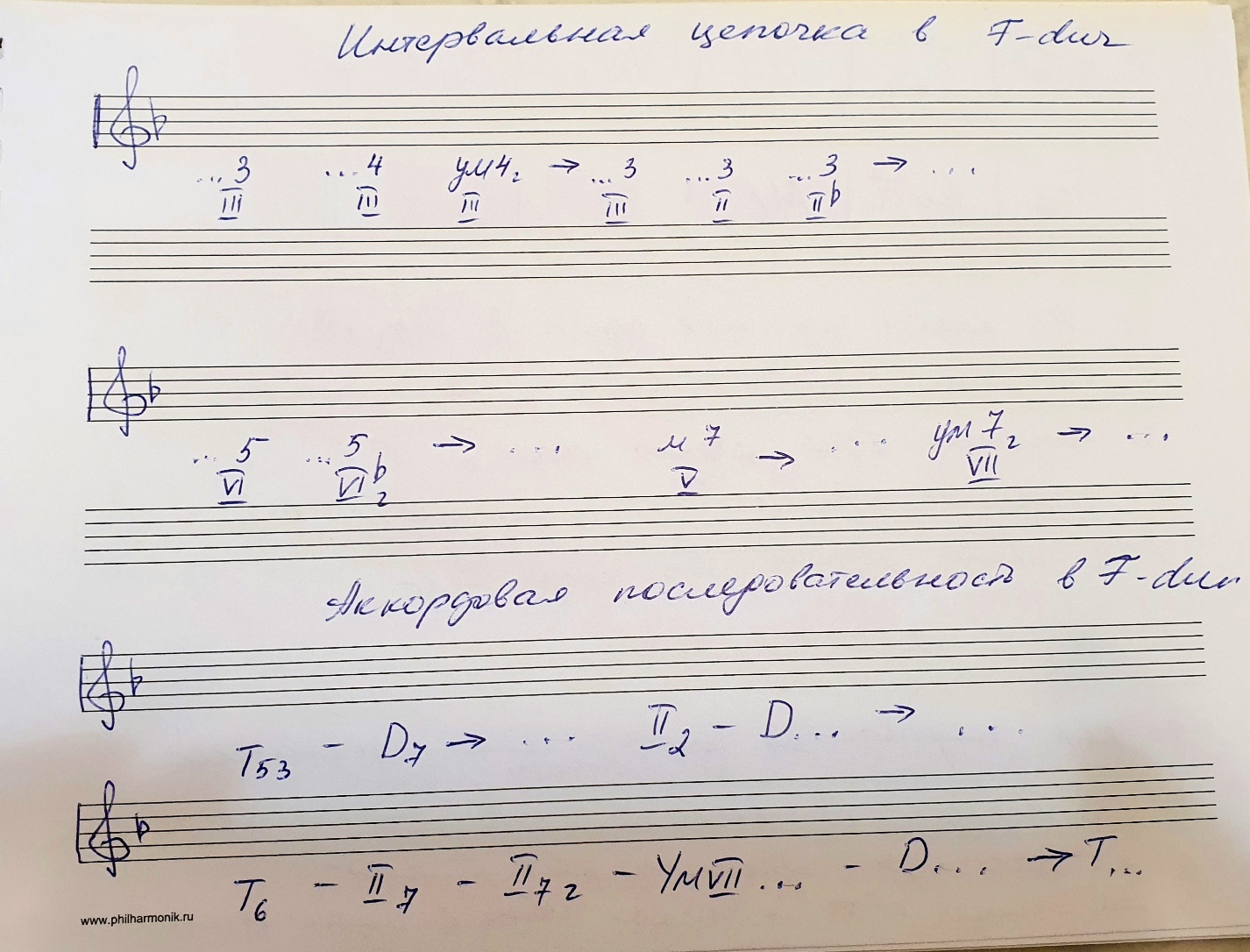 